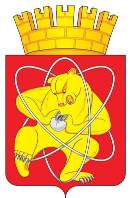 Муниципальное образование «Закрытое административно – территориальное образование  Железногорск Красноярского края»Комиссия по предупреждению и ликвидации чрезвычайных ситуаций и обеспечению пожарной безопасности РЕШЕНИЕ 24.12.2019                                                                                                                                                 №  24г.ЖелезногорскОб обеспечении бесперебойной работы объектов энергетики и жилищно-коммунального хозяйств, усилении контроля за обеспечением устойчивой работы систем жизнеобеспечения и пожарной безопасности в период  новогодних и рождественских праздников 2019-2020 годовВо исполнение постановления Правительства Красноярского края от 10.12.2019 № 683-п «О введении режима повышенной готовности в целях     предупреждения возможных чрезвычайных ситуаций в период новогодних и рождественских праздников», решения КЧС и ПБ Правительства Красноярского края от 26.11.2019 № 74 «Об обеспечении пожарной безопасности в период проведения новогодних и рождественских праздников на объектах с массовым пребыванием людей», в целях обеспечения безаварийной работы объектов жилищно-коммунального хозяйства, предупреждения пожаров на объектах с массовым пребыванием людей, обеспечения пожарной безопасности на предприятиях, в учреждениях и организациях, в период новогодних и рождественских праздников 2019 - 2020 гг., комиссия по предупреждению и ликвидации чрезвычайных ситуаций и обеспечению пожарной безопасности ЗАТО ЖелезногорскРЕШИЛА:Перевести с 25.12.2019 по 13.01.2020 Железногорское звено КТП РСЧС в режим функционирования ПОВЫШЕННОЙ ГОТОВНОСТИ.Железногорскому звену КТП РСЧС: осуществить подготовку и содержать в готовности необходимые силы 
и средства для защиты населения и территорий от чрезвычайных ситуаций;восполнить при необходимости резервы материальных ресурсов, созданных для ликвидации чрезвычайных ситуаций;при возникновении чрезвычайных ситуаций организовать и проводить аварийно-спасательные и другие неотложные работы; содействовать устойчивому функционированию организаций в чрезвычайных ситуациях.Срок: 25.12.2019, далее постоянно на период действия режима повышенной готовностиУправлению Городского хозяйства Администрации ЗАТО                           г. Железногорск  во взаимодействии с сотрудниками МУ МВД по ЗАТО                г. Железногорск и ФГКУ «Специальное управление ФПС № 2 МЧС России» организовать мониторинг объектов жизнеобеспечения на объектах энергетики и ЖКХ с целью соблюдения дежурным персоналом правил трудовой дисциплины и требований пожарной безопасности.	Срок: 25.12.2019 - 13.01.20204. МП «Горэлектросеть», МП «ГЖКУ», МП «ЖКХ пос. Подгорный», ООО «КРАСЭКО-ЭЛЕКТРО», АО «КЭСКО», Железногорский филиал АО «Красэко» (КРЭК), организациям осуществляющим деятельность в сфере управления многоквартирными домами:обеспечить создание условий по устойчивому функционированию систем коммунальной инфраструктуры, электроэнергетики, теплоснабжения, водоснабжения и водоотведения, используемых в сфере жизнеобеспечения населения;ввести круглосуточное дежурство руководителей и должностных лиц на предприятии (в организации) на период действия режима повышенной готовности и 24.12.2019 графики дежурств направить через ЕДДС ЗАТО Железногорск (e-mail: eddszato@mail.ru);организовать проведение противоаварийных тренировок персонала по действиям в условиях аварийных ситуаций в период максимально низких температур;проверить готовность аварийных бригад и техники к работе в условиях  нештатных ситуаций;обо всех плановых и внеплановых отключениях теплоснабжения,    водоснабжения и электроснабжения незамедлительно информировать комиссию по ЧС и ПБ через ЕДДС ЗАТО Железногорск (112);информацию о возникновении или угрозе возникновения нарушений электро, тепло, водоснабжения, о ходе аварийно-восстановительных работ передавать в ЕДДС ЗАТО Железногорск в соответствии с установленным Порядком представления донесений.Срок: 25.12.2019, далее постоянноПервому заместителю Главы ЗАТО г. Железногорск А.А. Сергейкину: 	обеспечить мониторинг наличия запасов топлива на теплоисточниках, осуществляющих теплоснабжение населения и объектов социальной сферы;	своевременное реагирование на возникновение нештатных ситуаций на  объектах жилищно-коммунального хозяйства;	восполнение при необходимости резервов материальных ресурсов,     созданных для ликвидации чрезвычайных ситуаций. Срок: 25.12.2019, далее постоянноРуководителям ООО «КРАСЭКО-ЭЛЕКТРО», АО «КЭСКО» обеспечить выполнение режимов теплоснабжения, утвержденных первым заместителем Главы ЗАТО г. Железногорск (в случае невозможности их выполнения, незамедлительно ставить в известность председателя комиссии по ЧС и ПБ ЗАТО г. Железногорск для принятия решения по теплоснабжению многоквартирных домов города).Срок: 25.12.2019, далее постоянноМП «ЖКХ пос. Подгорный», ООО «КРАСЭКО-ЭЛЕКТРО» обеспечить исправное содержание, своевременное обслуживание и ремонт источников наружного противопожарного водоснабжения, проездов и подъездов к пожарным гидрантам у объектов, задействованных в праздничных мероприятиях. Принять меры по организации своевременного ремонта источников наружного противопожарного водоснабжения, восстановлению указателей мест расположения водоисточников.Срок: 25.12.2019 - 13.01.2020Рекомендовать руководителям торгово-развлекательных центров с массовым пребыванием людей организовать на указанных объектах проведение дополнительных противопожарных мероприятий, в том числе:провести внеплановые инструктажи с обслуживающим персоналом, арендаторами, сотрудниками службы безопасности о неукоснительном соблюдении требований пожарной безопасности;разместить на информационных стендах наглядную агитацию по соблюдению правил пожарной безопасности и необходимых действий при обнаружении пожара;провести проверки состояния эвакуационных путей из зданий и помещений, электрических сетей и электротехнического оборудования, первичных средств пожаротушения, противопожарных систем (автоматической системы обнаружения пожара, оповещения и управления эвакуацией людей при пожаре, систем противодымной защиты, автоматических (автономных) установок пожаротушения);провести практические отработки эвакуации людей в случае возникновения пожара;	обеспечить соблюдение установленного законодательством РФ запрета на курение в учреждениях;	при возникновении пожаров на территории организации, оказывать содействие пожарной охране, предоставлять в установленном порядке необходимые силы и средства.	Срок: 30.12.2019 МКУ «Управление культуры», МКУ «Управление образования» организовать выполнение п. 8 настоящего решения;обеспечить ведомственный контроль за соблюдением требований пожарной безопасности в подведомственных учреждениях;исключить применение источников открытого огня и пиротехнических изделий при проведении массовых новогодних мероприятий в подведомственных учреждениях;праздничные мероприятия проводить с учетом существующих норм вместимости; не допускать проведение праздничных мероприятий на объектах, не отвечающих требованиям пожарной безопасности;организовать дежурства ответственных должностных лиц в местах проведения новогодних и рождественских праздников; организовать взаимодействие с ФГКУ «Специальное управление ФПС № 2 МЧС России», МУ МВД России по ЗАТО г. Железногорск по организации (при необходимости) дежурства личного состава Управлений на проводимых мероприятиях.	Срок: 25.12.2019 - 13.01.2020ФГБУЗ КБ № 51, МКУ «Управление образования», МКУ «Управление культуры», МКУ «УФКиС», руководителям учреждений с круглосуточным пребыванием людей, организовать на подведомственных объектах:регулярную проверку соблюдения тепловых режимов; проведение повторных и внеплановых инструктажей по соблюдению безопасности (в том числе пожарной) в условиях низких температур;контроль за состоянием систем жизнедеятельности в период новогодних и рождественских праздников.Срок: 25.12.2019 - 13.01.2020Рекомендовать ФГКУ «Специальное управление ФПС № 2 МЧС России» организовать мониторинг складывающейся обстановки в вопросах пожарной безопасности на объектах с массовым пребыванием людей, на объектах, задействованных в проведении новогодних и рождественских мероприятий с массовым пребыванием детей, в том числе объектов религиозного назначения, загородных баз отдыха, а также мест производства, хранения и реализации пиротехнических изделий.Срок: 25.12.2019 - 13.01.2020МКУ «Управление ГОЧС и режима ЗАТО Железногорск»:поддерживать в постоянной готовности муниципальную систему оповещения и информирования населения о чрезвычайных ситуациях;организовать информирование населения о складывающейся обстановке на территории муниципального образования, ухудшении погодных условий, правилах поведения в условиях низких температур и неблагоприятных погодных явлений;обеспечить немедленное представление в федеральное казенное учреждение «Центр управления  в кризисных ситуациях Главного управления Министерства Российской Федерации по делам гражданской обороны, чрезвычайным ситуациям и ликвидации последствий стихийных бедствий по Красноярскому краю» информации о нарушениях в функционировании объектов жизнеобеспечения населения, социально значимых объектов и объектов жилого сектора;в срок до 25.12.2019 представить в федеральное казенное учреждение «Центр управления в кризисных ситуациях Главного управления Министерства Российской Федерации по делам гражданской обороны, чрезвычайным ситуациям и ликвидации последствий стихийных бедствий по Красноярскому краю» график дежурства ответственных должностных лиц Администрации ЗАТО                        г. Железногорск, график ответственных должностных лиц объектов энергетики ЗАТО Железногорск Красноярского края;	 Единой дежурно-диспетчерской службе организовать обобщение информации об ответственных лицах, осуществляющих дежурство в период праздничных дней, осуществлять мониторинг обстановки (2 раза в сутки),  обеспечить координацию деятельности всех дежурно-диспетчерских служб предприятий.Срок: 25.12.2019 - 13.01.2020Рекомендовать МУ МВД России по ЗАТО г. Железногорск усилить работу по надзору за соблюдением общественного порядка в местах отдыха горожан.Срок: 25.12.2019 - 13.01.2020 МКУ «Управление поселковых территорий ЗАТО Железногорск»      организовать собрания с жителями поселков ЗАТО Железногорск с проведением необходимых разъяснительных бесед и инструктажей о соблюдении требований пожарной безопасности, в том числе о правилах использования пиротехнических изделий и электрических гирлянд.Срок: 25.12.2019 - 13.01.2020Рекомендовать территориальному отделению КГКУ «УСЗН» по  ЗАТО г. Железногорск  Красноярского края актуализировать списки мест проживания многодетных семей, социально неадаптированных групп населения, направить уточненные списки заместителю Главы ЗАТО г. Железногорск по социальным вопросам.Срок: 25.12.2019 - 13.01.2020Рекомендовать КГБУ СО «КЦСОН Железногорский» организовать проведение профилактических мероприятий в области пожарной безопасности     с многодетными семьями, инвалидами, с лицами находящимися на обслуживании учреждения с привлечением специалистов ФГКУ «Специальное управление    ФПС № 2 МЧС России», МУ МВД России по ЗАТО г. Железногорск.Срок: 25.12.2019 - 13.01.2020Поручить заместителю Главы ЗАТО г. Железногорск по социальным вопросам Е.А. Карташову сформировать рабочую группу и организовать ее работу по принятию мер противопожарной защиты мест проживания малоимущих многодетных семей и семей, находящихся в социально опасном, в том числе проверкам совместно с ФГКУ «Специальное управление    ФПС № 2 МЧС России», МУ МВД России по ЗАТО г. Железногорск мест проживания указанной категории граждан (семей), обратив особое внимание на состояние сетей на вводе электричества в дома, печного отопления и электронагревательных приборов, соблюдение режима курения, доступность средств разведения огня, горелок, легковоспламеняющихся жидкостей и их информированию по вопросам повышения культуры безопасного поведения, эксплуатации печей и других отопительных приборов в зимний пожароопасный период.Срок: 25.12.2019 - 30.01.2020Руководителю МКУ «Управление образования», руководителям образовательных учреждений (в том числе краевого подчинения), расположенных на территории ЗАТО г. Железногорск, усилить разъяснительную работу с учащимися по соблюдению правил пожарной безопасности, акцентировать внимание на мерах пожарной безопасности в жилых помещениях и при обращении с пиротехническими изделиями, электрическими гирляндами; способах и средствах защиты при возникновении пожаров и иных чрезвычайных ситуаций, оказании первой неотложной помощи.Срок: 25.12.2019, далее постоянноРекомендовать ФГБУЗ «КБ-51», КГБУ СО «Железногорский дом-интернат для граждан пожилого возраста и инвалидов» укомплектовать учреждения с круглосуточным пребыванием людей необходимым медицинским и обслуживающим персоналом для обеспечения безопасной и оперативной эвакуации маломобильных групп граждан.Срок: 25.12.2019, далее постоянноОтделу общественных связей Администрации ЗАТО г. Железногорск, МКУ «Центр общественных связей» организовать систематическое информационное освещение правил эксплуатации отопительных приборов и дополнительных противопожарных мероприятий в средствах массовой информации, с использованием материалов, в том числе,  предлагаемых        ФГКУ «Специальное управление ФПС № 2 МЧС России».Срок: 25.12.2019, далее постоянноОтчет  о проведенной работе представить в комиссию по ЧС и ПБ ЗАТО Железногорск через МКУ «Управление ГОЧС и режима ЗАТО Железногорск» в установленные сроки. Отделу общественных связей Администрации ЗАТО г. Железногорск разместить настоящее решение на официальном сайте муниципального образования «Закрытое административно-территориальное образование Железногорск Красноярского края» в информационно-телекоммуникационной сети Интернет. Управлению делами Администрации ЗАТО г. Железногорск довести  настоящее решение до всеобщего сведения через газету «Город и горожане».Контроль за исполнением настоящего решения возложить на первого заместителя Главы ЗАТО г. Железногорск по ЖКХ А.А. Сергейкина.Председатель КЧС и ПБ ЗАТО Железногорск                                         И.Г. Куксин                                                              